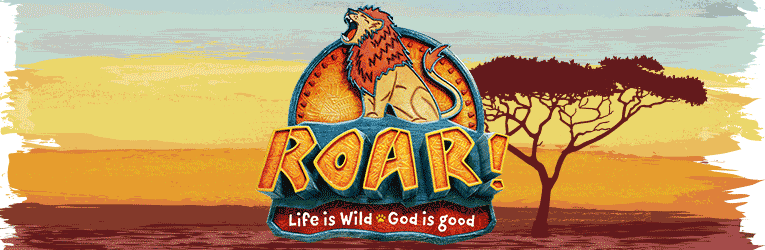 Roar!! is a wild ride through the African Savannah to reveal God's character of goodness. Join us for Vacation Bible School Monday – FridayJune 17-21 from  5:45pm-8pmAges: Pre-K-6th gradeGerrardstown Presbyterian Churchin Fellowship Hall.Address: 372 Dominion Rd. Gerrardstown ~park in Church parking lot and come back down the side walk to the Fellowship Hall~bldg with lighted sign.The evening starts with dinner followed by fun and exciting games, Bible stories, awesome music and much more.  To register go to: http://gerrardstownpc.com/contact-us/ and leave your information,  call 304-229-2316 and leave a message. You can also go to our Facebook page  https://www.facebook.com/events/660088451078641/  and let us know you plan to come. 